Hoofdstuk 3       Evenwijdige lijnen   (Versie 20220201)► Evenwijdige lijnen zijn lijnen, die geen enkel punt gemeen hebben ◄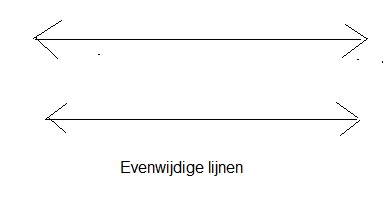 ► Snijdende lijnen zijn lijnen, die één enkel punt gemeen hebben ◄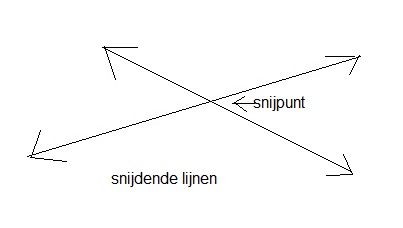 ► Als twee evenwijdige lijnen gesneden worden door een derde lijn, dan ontstaan er 8 hoeken ◄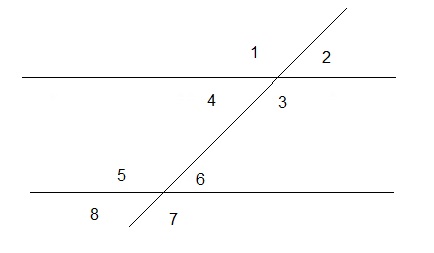 Namen van de hoeken:3, 4, 5 en 6 heten binnenhoeken1, 2, 7 en 8 heten buitenhoeken1,4,5 en 8 zijn hoeken aan dezelfde kant van de snijlijn (2,3,6 en 7 zijn ook hoeken aan dezelfde kant van de snijlijn.overeenkomstige hoeken. Zijn:	1 en 5       2 en 6        4 en 8        3 en 7 Verwisselende binnenhoeken zijn:4 en 63 en 5Blz. 12Verwisselende buitenhoeken zijn:1 en 72 en 8Binnenhoeken aan dezelfde kant van de snijlijn zijn:4 en 5 3 en 6   Buitenhoeken aan dezelfde kant van de snijlijn zijn:1 en 82 en 7Eigenschap 7:Wanneer twee evenwijdige lijnen gesneden worden door een derde dan zijn:overeenkomstige hoeken gelijktwee verwisselende binnenhoeken gelijktwee verwisselende buitenhoeken gelijktwee binnenhoeken aan dezelfde kant van de snijlijn samen 180˚twee buitenhoeken aan dezelfde kant van de snijlijn samen 180˚Eigenschap 8Als twee lijnen gesneden worden door een derde, dan zijn die lijnen evenwijdig als aan minstens één van de volgende voorwaarden zijn voldaan:twee overeenkomstige hoeken zijn gelijktwee verwisselende binnenhoeken zijn gelijktwee verwisselende buitenhoeken zijn gelijktwee binnenhoeken aan dezelfde kant van de snijlijn zijn 180˚twee buitenhoeken aan dezelfde kant van de snijlijn zijn 180˚Eigenschap 9:Lopen de benen van twee hoeken evenwijdig, dan zijn gelijksoortige hoeken gelijk en de ongelijksoortige hoeken zijn elkaars supplement.In de figuur hier onder lopen de benen van de hoeken 1 en 3 evenwijdig aan elkaar.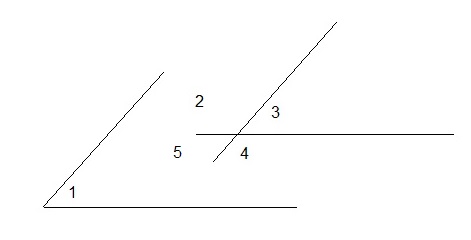 1=3=5     1 + 4 = 180˚	1 + 2 = 180˚Blz. 13Eigenschap 10Staan de benen van twee hoeken loodrecht op elkaar, dan zijn gelijksoortige hoeken gelijk en ongelijksoortige elkaars supplement.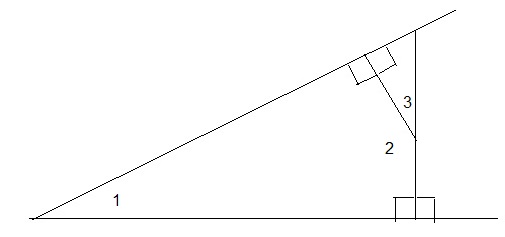 In bovenstaande figuur staan de benen van hoeken 1 en 3 loodrecht op elkaar.1 = 3      1 en 2 zijn ongelijksoortige hoeken, maar  1 + 2 = 180˚Blindekaart om zelf alle namen van hoeken mee te oefenen!3, 4, 5, 6 heten…….1, 2, 7, 8 heten…….1, 4, 5, 8 en 2, 3, 6, 7 heten……1 en 5,  2 en 6, 4 en 8 , 3 en 7 heten ……4 en  6,   3  en 5  heten ………0-0-0-0-0